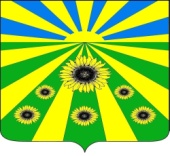 РЕШЕНИЕСОВЕТА РАССВЕТОВСКОГО СЕЛЬСКОГО ПОСЕЛЕНИЯСТАРОМИНСКОГО РАЙОНА от 29.03.2023                                                                                                  № 39.3п. РассветО назначении публичных слушаний по теме«Об исполнении бюджета Рассветовского сельского поселения Староминского района за 2022 год»В соответствии со статьей 28 Федерального закона от 06 октября 2003 года № 131-ФЗ «Об общих принципах организации местного самоуправления в Российской Федерации», решением Совета Рассветовского сельского поселения Староминского района от 18.09 2018 года № 50.2 «Об утверждении Положения «О Публичных слушаниях в муниципальном образовании Рассветовское сельское поселение Староминского района», руководствуясь статьей 26 Устава муниципального образования Рассветовского сельского поселения Староминского района, Совет Рассветовского сельского поселения  Староминского района  р е ш и л :1. Назначить дату публичных слушаний по теме «Об исполнении  бюджета муниципального образования Рассветовского сельского поселения Староминского района за 2022 год» на 11 апреля 2023 года, в здании администрации Рассветовского сельского поселения в 09-00 час.2. Утвердить состав организационного комитета по подготовке и проведению публичных слушаний по теме «Об исполнении бюджета муниципального образования Рассветовского сельского поселения Староминского района за 2022 год» согласно приложению к настоящему решению.3. Определить организационный комитет, указанный в пункте 2 настоящего решения, уполномоченным органом по проведению публичных слушаний по теме «Об исполнении бюджета муниципального образования Рассветовского сельского поселения Староминского района за 2022» год.4. Контроль за исполнением настоящего решения возложить на комиссию по финансово-бюджетной и экономической политике Совета Рассветовского сельского поселения Староминского района (Ющенко Е.А.).5. Настоящее решение вступает в силу со дня его официального обнародования.Глава Рассветовского сельского поселенияСтароминского района                                                                    А.В. ДемченкоПРИЛОЖЕНИЕ           УТВЕРЖДЕНрешением СоветаРассветовского сельскогопоселения Староминскогорайонаот 29.03.2023 № 39.3Состав организационного комитета по подготовке и проведению публичных слушаний по теме «Об исполнении бюджета Рассветовского сельского поселения Староминского района за 2022 год»Глава Рассветовского сельского поселенияСтароминского района                                                                    А.В. Демченко№п/п  Ф.И.О.должность 1.Ющенко Елена Александровнадепутат Совета Рассветовского сельского поселения Староминского района по Рассветовскому семимандатному избирательному округу №1, председатель комиссии по финансово-бюджетной и экономической политике Совета муниципального образования Рассветовского сельского поселения Староминского района2.Алабердов РоманАлибиевичдепутат Совета Рассветовского сельского поселения Староминского района по Рассветовскому трехмандатному избирательному округу №23.Колчина Ирина ВикторовнаВедущий специалист администрации Рассветовского сельского поселения Староминского района4.Бреева Лариса ВладимировнаВедущий специалист администрации Рассветовского сельского поселения Староминского района5.Фесенко Алексей ГригорьевичВедущий специалист администрации Рассветовского сельского поселения Староминского района